Operacja współfinansowana przez Unię Europejską ze środków finansowych Europejskiego Funduszu Morskiego i Rybackiego PROGRAM OPERACYJNY „RYBACTWO I MORZE 2014-„Innowacyjny system gospodarki wodnej, azotowo-fosforowej oraz zarządzania energią elektryczną w obiekcie hodowlanym pstrąga tęczowego w systemie RAS” składanego w ramach Priorytetu 2 – Wspieranie akwakultury zrównoważonej środowiskowo, zasobooszczędnej, innowacyjnej, konkurencyjnej i opartej na wiedzy, zawartego w programie operacyjnym „Rybactwo i Morze”Umowa o dofinansowanie nr 00002-6521.1-OR1600001/17/20ZAPYTANIE OFERTOWE NA DOSTAWĘ MIERNIKA DO POMIARU PRĘDKOŚCI W RZEKACH 
I KANAŁACH OTWARTYCHZAMAWIAJĄCY Zachodniopomorski Uniwersytet Technologiczny w Szczecinie al. Piastów 42 71-065 Szczecin NIP: 852-254-50-56 OSOBA UPRAWNIONA DO KONTAKTU Z OFERENTAMI:Robert Mańko, tel. 501 832 252, e-mail: robert.manko@zut.edu.plMIEJSCE DOSTAWY: 
Zachodniopomorski Uniwersytet Technologiczny w Szczecinie Wydział Budownictwa i Inżynierii ŚrodowiskaAl. Piastów 5070-311 Szczecinp. 277TERMIN WYKONANIA ZAMÓWIENIA:Do 6 tygodni od daty otrzymania informacji o wyborze oferty.WARUNKI PŁATNOŚCI:
Przelew na rachunek bankowy na podstawie faktury w terminie 14 dni od daty dostawy, potwierdzonej protokołem zdawczo-odbiorczym. SPOSÓB PRZYGOTOWANIA OFERTY: 
Oferta powinna zawierać: • listę poszczególnych elementów składowych urządzeń objętych ofertą; • dokładny opis parametrów urządzenia i wyposażenia; • warunki gwarancji i serwisu; • termin i warunki realizacji zamówienia (łącznie z dostawą);• cenę netto i brutto podaną w PLN (z uwzględnionymi w niej ewentualnymi rabatami) • określenie ważności oferty na minimum 4 tygodnie.• podpis osoby działającej w imieniu oferentaOferta powinna być przesłana za pośrednictwem poczty elektronicznej na adres: abrysiewicz@zut.edu.pl do dnia 31.08.2020 r., godz. 14:00. W tytule maila należy wpisać „OFERTA MIERNIK DO POMIARU PRĘDKOŚCI”. KRYTERIA OCENY OFERTYCena –100%OPIS PRZEDMIOTU ZAMÓWIENIA:Urządzenie ma służyć do pomiaru prędkości oraz wielkości przepływów metodą punktowego pomiaru prędkości w rzekach i kanałach otwartych. Urządzenie do pomiaru prędkości powinno wykorzystywać np. efekt Dopplera fali dźwiękowej rozproszonej w płynącej wodzie. Do urządzenia musi być załączony miernik z wyświetlaczem z graficznym interfejsemSonda pomiarowa:Sonda/sondy pomiarowe powinny pozwolić na pomiary 2D oraz 3D.Sonda powinna wykorzystywać technologię hydroakustyczną bądź laserową, czyli mierzony punkt znajduje się w pewnej odległości od sondy. Odległość próbkowania nie powinna być większa od 12 cm (odległość punktu pomiarowego od sondy).Zakres pomiarowy mierzonych prędkości: od 1 mm/s do 4 m/s. Dokładność pomiaru 0,25cm/s lub 1 % mierzonej prędkości.Pomiar prędkości musi być możliwy już od głębokości 2 cm.Przedłużenie kabla sondy o 3,5 m.Sonda powinna być wyposażona w:Czujnik pomiaru kąta odchylenia od osi składowej wektora z dokladnością1O,Czujnik temperatury,Protokół komunikacyjny: RS-232Rejestrator;Powinien być wyposażony w zasilanie bateryjne;Powinien być wyposażony w pamięć umożliwiającą zapis co najmniej 10 tys. pomiarów.Powinien posiadać duży wyświetlacz z graficznym interfejsem;Powinien pozwolić na ok. 15 godzin pracy ciągłej po wymianie baterii. Wodoodporność:Urządzenie musi być wodoodporne na poziomie klasy szczelności min. IP67TransportW skład aparatury musi wchodzić skrzynka transportowa na miernik, sondę oraz kabel. Zamiast skrzynki może być inne opakowanie umożliwiające bezpieczny transport zestawu. Koszty transportu powinny być wliczone w cenę oferty.UWAGI!• Nie dopuszcza się składania ofert na poszczególne elementy zestawu, jedynie na komplet.• Złożenie zapytania ofertowego, jak też otrzymanie w wyniku zapytania oferty cenowej nie jest równoznaczne ze złożeniem zamówienia przez Zachodniopomorski Uniwersytet Technologiczny w Szczecinie i nie łączy się z koniecznością zawarcia przez niego umowy.• Zamawiający zastrzega sobie prawo odwołania niniejszego postępowania lub unieważnienia bez podania przyczyny.• Z tytułu odwołania lub unieważnienia postępowania uczestnikowi postępowania (Oferentowi) nie będą przysługiwać żadne roszczenia względem Zamawiającego, w tym roszczenie o zwrot kosztów złożenia oferty.• W przypadku wysłania oferty po upływie terminu składania ofert, oferty niekompletnej lub zawierającej błędy, oferta taka nie będzie rozpatrywana.• Wybór oferty najkorzystniejszej (przyjęcie oferty) nie będzie jednoznaczny z zawarciem Umowy o zamówienie. Ewentualne zawarcie pomiędzy Zamawiającym, a Oferentem oferty najkorzystniejszej Umowy o zamówienie nastąpi odrębnie w terminie związania ofertą.• Zamawiający zastrzega sobie prawo zmiany postanowień niniejszego zapytania, w szczególności w reakcji na składane wnioski, przy czym dokonanie zmian (modyfikacji) w niniejszym zapytaniu jest wyłącznym uprawnieniem Zamawiającego (Wykonawcy nie przysługuje roszczenie o dokonanie wnioskowanych zmian). Zmiany, o których mowa w niniejszym ustępie będą mogły być wykonane (będą dopuszczalne) jedynie w okresie przed upływem terminu składania ofert.• Zamawiający zakończy postępowanie bez wyboru oferty, w przypadku, kiedy cena najkorzystniejszej oferty przekroczy środki jakie Zamawiający może przeznaczyć na realizację zadania.• Oświadczam/y, iż klauzula informacyjna RODO będzie każdorazowo przekazywana osobom fizycznym, których dane osobowe zostaną ewentualnie przekazane Zamawiającemu w związku z niniejszym postępowaniem.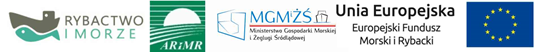 Operacja współfinansowana przez Unię Europejską ze środków finansowych Europejskiego Funduszu Morskiego i Rybackiego PROGRAM OPERACYJNY „RYBACTWO I MORZE 2014-2020”FORMULARZ OFERTOWYDane identyfikujące składającego ofertę (nazwa firmy, a w przypadku osoby fizycznej jej imię i nazwisko): ......................................................................................................................................................NIP (jeżeli składający posiada):	...................................................Nr telefonu:	....................................................Adres poczty e-mail: ........................................................W odpowiedzi na zapytanie ofertowe Zachodniopomorskiego Uniwersytetu Technologicznego w Szczecinie na DOSTAWĘ MIERNIKA DO POMIARU PRĘDKOŚCI W RZEKACH I KANAŁACH OTWARTYCHInformujemy, że  zamówienie wykonamy za cenę ryczałtową (cena za zamówienie) w wysokości: ………………….………… zł netto (słownie: …………………………………………………………………………….), + .......% VAT=………………….………… zł brutto (słownie: …………………………………………………………………………….),Podana cena jest ceną za wykonanie całego zakresu przedmiotowego i obowiązuje w ciągu ........ tygodni od momentu złożenia oferty.............................dnia ..........................                                    ..................................................                                                                                                                                                /podpis osoby lub osób uprawnionych                                                                                                                                                  do reprezentowania Wykonawcy/KLAUZULA INFORMACYJNA ADMINISTRATORA DANYCH RODOW związku z wymaganiami Rozporządzenia Parlamentu Europejskiego i Rady (UE) 2016/679 z dnia 27 kwietnia 2016 r. w sprawie ochrony osób fizycznych w związku z przetwarzaniem danych osobowych i w sprawie swobodnego przepływu takich danych oraz uchylenia dyrektywy 95/46/WE (ogólne rozporządzenie o ochronie danych), Dz. Urz. UE L 119/1 z 04.05.2016 roku (Art. 13) Zachodniopomorski Uniwersytet Technologiczny w Szczecinie informuje, że:1.Administratorem Państwa danych osobowych jest Zachodniopomorski Uniwersytet Technologiczny w Szczecinie, al. Piastów 17, 70-310 Szczecin2.Dane osobowe, które przetwarzamy to: imię i nazwisko, numer telefonu, adres e-mail, adres prowadzenia działalności gospodarczej, adres zamieszkania, NIP, REGON, PESEL oraz dane niezbędne do przeprowadzenia postępowania na wybór najkorzystniejszej oferty oraz do realizacji przyszłej umowy.3.Celem zbierania i przetwarzania danych jest przeprowadzenie postępowania na wybór najkorzystniejszej oferty, realizacja i nadzór nad wykonaniem przyszłej umowy, cele archiwizacyjne, statystyczne, dochodzenie ewentualnych należności powstałych w przyszłości oraz cele umożliwiające uprawnionym organom nadzoru lub kontroli przeprowadzenie kontroli postępowania na wybór najkorzystniejszej oferty.4.Podanie danych jest dobrowolne, lecz niezbędne do realizacji celu. 5.Przysługuje Państwu prawo dostępu do treści danych oraz ich sprostowania, usunięcia lub ograniczenia przetwarzania, a także prawo sprzeciwu wobec przetwarzania, zażądanie zaprzestania przetwarzania i przenoszenia danych.6.W przypadku gdy podstawą prawną przetwarzania danych osobowych przez Administratora jest zgoda udzielona przez Pana/Panią przysługuje Panu/Pani prawo do cofnięcia zgody w dowolnym momencie. Odwołanie zgody może zostać przesłane na adres Administratora danych, korespondencyjnie lub za pośrednictwem poczty elektronicznej. Cofnięcie zgody nie wpływa na zgodność z prawem przetwarzania, którego dokonano na podstawie zgody przed jej cofnięciem i nie dotyczy danych osobowych niezbędnych do realizacji celów, o których mowa w pkt 3. 7.Przysługuje Państwu prawo do wniesienia skargi do organu nadzorczego tj. do Prezesa Urzędu Ochrony Danych Osobowych.8.Udostępnione dane osobowe nie będą przekazywane innym odbiorcom danych osobowych, chyba że wymagać tego będą przepisy prawa lub wyrazicie Państwo na to zgodę.9.Dane udostępnione przez Panią/Pana nie będą podlegały zautomatyzowanemu podejmowaniu decyzji lub profilowaniu.10.Państwa dane osobowe nie będą przekazywane do krajów trzecich bez uprzedniego pobrania stosownej zgody w tym zakresie.11.Dane osobowe będą przechowywane przez okres niezbędny do:a)zakończenia ewentualnych kontroli poprawności przeprowadzenia przez Administratora postępowania a wybór najkorzystniejszej oferty lub, b)wykonania wzajemnych zobowiązań, lub c)czasu przedawnienia lubd)zabezpieczenia ewentualnych roszczeń lube)zgodnie z obowiązującymi przepisami prawa...................................... , dnia ........................ ..............................................................(podpis osoby upoważnionej do reprezentacji)